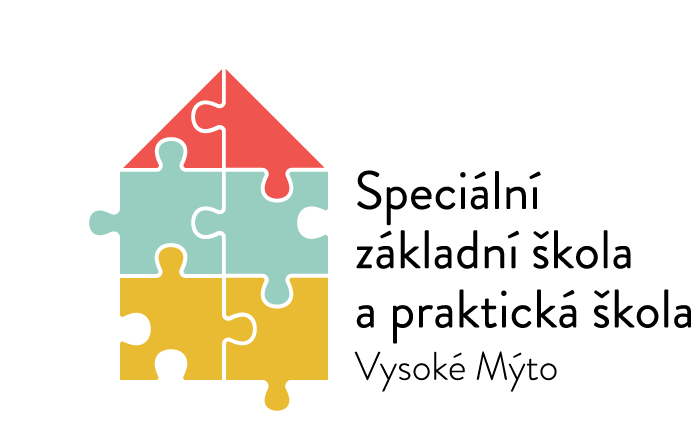 Speciální základní škola a praktická škola Vysoké Mýto, Rokycanova 761, 566 01 Vysoké MýtoPlán školy v krizových situacíchVypracovala: Mgr. Ludmila Pilařováškolní metodik prevenceKrizový plán školy je dokument, ve kterém je návod postupu při řešení krizových situací ve škole. Je součástí školního preventivního programu a je vypracován v souladu s platným zněním Školního řádu. Krizový plán školy vychází z těchto dokumentů:  Metodický pokyn ministryně školství, mládeže a tělovýchovy k prevenci a řešení šikany ve školách a školských zařízeních (č.j. MSMT-21149/2016)  Metodické doporučení k primární prevenci rizikového chování u dětí, žáků a studentů ve školách a školských zařízeních, (č.j. MŠMT-21291/2010-28)  Metodický pokyn Ministerstva školství, mládeže a tělovýchovy k výchově proti projevům rasismu, xenofobie a intolerance, (č.j. MŠMT-14423/99-22) Pravidla pro rodiče a děti k bezpečnějšímu užívání internetu, (č.j. MŠMT-11696/2004-24) Pokyn ministra školství, mládeže a tělovýchovy k prevenci zneužívání návykových látek ve školách a školských zařízeních, (č.j. MŠMT-16227/96-22)Obsah: A. Krizové situace Mimořádná událostUžívání tabákových výrobků Nález a požití alkoholu Jiné omamné a psychotropní látky Krádeže, vandalismus Šikana Šikana učitele Kyberšikana ZáškoláctvíNošení zbraní a předmětů ohrožující zdraví Útok (na učitele) Extremismus, rasismus, xenofobie, antisemitismusSebepoškozování, poruchy příjmu potravyNetolismusPříslušnost žáků k subkulturámPříslušnost žáků k novým náboženským hnutím – sektyRizikové sexuální chováníDomácí násilíSyndrom týraného dítěte - CANZávislostní chování žáka - adiktologieRizikové sporty, rizikové chování v dopravěB. Výchovná opatřeníPoužité zkratky: 				      Kontakty:PPP – pedagogicko-psychologická poradna 	      PPP Ústí nad orlicí, tel. 465 521 296, 776 611 695ŘŠ – ředitelka školy 				      Mgr. Alena Černá, 465420787ŠMP – školní metodik prevence 		      Mgr. Ludmila Pilařová, 465420787VP – výchovná poradkyně 			      Mgr. Yvona Jetmarová, 465420787OSPOD – orgán sociálně-právní ochrany dětí 	      Tomáš Salášek, 465466229OPL – omamné a psychotropní látky 		      www.laxus.czŠPT – školní preventivní tým 			      linka pro pomoc učitelům 841 220 220VK – Výchovná komise				      linka bezpečí (pro děti a mládež) 116 111A. KRIZOVÉ SITUACE 1. Mimořádná událost zajištění objektu školy, školského zařízení z hlediska bezpečnosti zaměstnanců a žáků Ke vstupu do budovy je využíván pouze hlavní vchod, který je po dobu vyučování uzamčen. Do budovy se mohou zaměstnanci dostat v určenou dobu na otisk prstu. Vchod je opatřen zvonkem s kamerou a cizí osoba je při příchodu identifikována provozním zaměstnancem školy, který po ní vyžaduje informace o důvodu návštěvy. Další vchod je řádně zajištěn proti vstupu neoprávněných osob, zároveň je však bez omezení použitelný v případě nutnosti úniku – únikový východ. Mimořádná událost může vzniknout činností uvnitř organizace nebo může být oznámena z vnějších zdrojů. Interní událostV případě vzniku jakékoli mimořádné události (zpravidla požár, výbuch, úraz, vniknutí nepovolané osoby apod.) je zaměstnanec, který ji zjistí, povinen bez zbytečného odkladu toto oznámit řediteli organizace nebo nejvýše postavenému zaměstnanci, který je přítomen. Externí událostV případě přijetí informace z vnějšího zdroje je povinnost osoby zprávu předat oprávněné osobě. Příjem takových zpráv je zpravidla telefonicky, písemně či e-mailem. Pokud se jedná o zprávu anonymní, provede osoba, která ji vyslechla či přečetla, bez zbytečného odkladu přenos informace vedoucímu zaměstnanci. Současně se o příjmu takové zprávy provede písemný záznam s údaji, kdy byla přijata, kdo ji podával, v kolik hodin byla přijata a tento záznam bude uchován pro další řízení. Záznam se provede na jakýkoli papír, není předepsán žádný tiskopis. Jde pouze o záznam o přijetí, aby v pozdějším řízení nedocházelo ke zveličování apod. Ředitel nebo nejvýše postavený zaměstnanec na základě vlastního uvážení informuje složky IZS a řídí se jejich pokyny. Ředitel přijme okamžité rozhodnutí a prostřednictvím technických prostředků, nebo jiným způsobem, sdělí vzniklou situaci dalším zaměstnancům a osobám zdržujícím se v objektu a je-li nutné, nařídí evakuaci objektu. Evakuace se vyhlásí školním rozhlasem. Pokud by došlo k poruše, bude zveřejněna pověřenými osobami popřípadě mobilními telefony. Obsahem hlášení nadřízenému orgánu je především: Datum, hodina, místo vzniku mimořádné události, dále: druh, charakter vzniklé mimořádné události, dosud zjištěné následky mimořádné události, počty zraněných, mrtvých či pohřešovaných dětí a zaměstnanců a potřebná již přijatá opatřeníEvakuace osob při vzniku mimořádné události Vlastní evakuace se řídí pokyny Krizového plánu školy a Požárního evakuačního plánu, popřípadě dle jiné interní a zveřejněné informace. Evakuované osoby se shromažďují na místě určeném v požárním evakuačním plánu (plac u budovy školy). Pokud by došlo k ohrožení vodou apod., budou osoby shromážděny na místě, kde se nepředpokládá dosah vody. Záchranné práce při vzniku mimořádné události. Vzhledem k tomu, že jsme školským zařízením, je prvotním úkolem zajistit bezpečnost žáků, popřípadě osob se sníženou schopností pohybu nebo orientace. Z tohoto důvodu není ze strany zaměstnanců prováděn žádný úkon směřujících k záchranným pracím. Vše směřuje k evakuaci a zajištění bezpečnosti svěřených osob. Je-li to možné, provádí dospělá osoba prvotní zásah, to ale za předpokladu, že nemá v péči svěřené osoby, nebo tyto nepředala jinému zaměstnanci, který evakuaci dokončí a doprovodí skupinu na místo určené ke shromáždění. Vlastní organizaci záchranných prací organizačně zajišťuje ředitel školy, který spolupracuje s jednotkami IZS.Příprava k sebeochraně a vzájemné pomoci při mimořádné události Zaměstnanci jsou seznamováni s pokyny pro chování při mimořádných událostech. Tyto informace jsou součástí pravidelného školení o BOZP a PO. Žákům jsou informace předávány průběžně v rámci výuky a sledování aktuálních událostí. Tématiku zařazují vyučující do jednotlivých předmětů učebního plánu, na 1. a 2. stupni základní školy i ve třídách školy speciální a využívají tělovýchovné vycházky a různá cvičení.Možné případy mimořádných událostí: 1. Vniknutí cizí osoby či osob do areálu školy Ke vstupu do budovy je využíván pouze hlavní vchod. Neoprávněnému vniknutí do objektu školy je předcházeno kontrolou každé cizí osoby provozním zaměstnancem školy. Provozní zaměstnanec identifikuje cizí osobu a vyžaduje po ní informace o důvodu návštěvy. Vstup do školní budovy je povolen výhradně zaměstnancům, žákům školy, jejich zákonným zástupcům a osobám pověřeným pro přivádění a vyzvedávání dětí. Cizím osobám je vstup do školy umožněn pouze za trvalého doprovodu zaměstnance školy a po ohlášení účelu návštěvy a jména navštívené osoby. V případě, že zaměstnance školy upozorní zákonný zástupce nebo jím pověřená osoba pro přivádění a vyzvedávání dětí na přítomnost cizí osoby v prostorách školy, zjistí zaměstnanec důvod vstupu této osoby a ihned zabezpečí trvalý doprovod této osoby až do odchodu ze školy. Všichni zaměstnanci jsou povinni při vstupu do budovy a při jejím opouštění se přesvědčit, zda jsou dveře vchodu řádně uzavřeny. Způsob zabezpečení školy: a) kontrola hlavního vchodu provozním zaměstnancem školy b) uplatnění dohledu nad žáky dle rozpisu c) uzamčené dveře dalšího vstupu do školy d) zaměstnanci školy mají zakázáno vpouštět do objektu společně s nimi jakoukoli cizí osobu. Tuto musí zastavit, zjistit důvod její návštěvy a informovat nadřízenou osobu. e) na začátku i v průběhu školního roku jsou všichni žáci opakovaně poučeni o pravidlech BOZP, včetně zákazu vpouštět do objektu společně s nimi jakoukoli cizí osobu a o způsobu, jak se zachovat.f) pokud dojde i přesto k vniknutí cizí osoby či osob a je důvod domnívat se, že jsou tyto osoby nebezpečné, pak je zaměstnanec, který toto zjistí, povinen neprodleně uvědomit Policii ČR a poté neprodleně oznámit tuto skutečnost nadřízenému zaměstnanci – řediteli školy, event. osobě, která je pověřena jeho zastupováním. Poté musí vyčkat příjezdu hlídky a zpřístupnit objekt prohlídce.Aktivní útočník Aktivním útočníkem se označuje osoba, která z různých důvodů má potřebu ublížit lidem ve svém okolí. Jeho útok přichází nečekaně a je většinou velmi brutální. Poznatky a zkušenosti získané z dosud známých útoků: Akce je naplánovaná Cílem je zabít nebo zranit co nejvíce lidí v krátkém čase Místem útoku bývá prostor s velkou hustotou lidí Výběr obětí je náhodný Různí útočníci volí různé druhy zbraní Útok trvá cca 15min. Útočník se obvykle nechce dostat do střetu s policiíReakce v případě útoku Uteč! Dostaň se z dosahu útočníka, je nutné myslet na ochranu zdraví a života Zamkni se! (zabarikáduj, znemožni nebo zkomplikuj vstup) Vypni techniku v učebně (PC, dataprojektory) ticho je důležité Zapni tichý režim mobilů (přístroj nevypínej) Varuj ostatní (mobil rozhlas) Volej tísňovou linku 158, oznam kde jsi a co se děje Zkus zklidnit ostatní v místnosti Nereaguj na osoby za dveřmi (možná lest) Vyčkej příchodu policie, dbej jejich pokynů, nepleť se do cesty Braň se – v případě, že jsi učinil všechny výše popsané kroky a útoční se k tobě přesto dostal – udělej vše pro svou ochranu2. Teroristický čin – anonymní oznámení o uložení bomby Pokud bude oznámení o uložení bomby sděleno formou telefonátu, je třeba zapsat znění o umístění a druhu výbušniny. Pokud bude oznámení o uložení bomby sděleno formou písemnosti či elektronickou formou, písemnost uschováme k dalšímu šetření. Postup: nahlásit událost na linku IZS 112 nebo HZS – 150 nebo Policie ČR – 158 pokud je bomba v prostorách školy, kde se pohybují osoby, dochází k okamžité evakuaci - evakuace bude provedena stejným způsobem jako při požáru – požární evakuační plán podezřelého předmětu se nedotýkat dodržovat pokyny bezpečnostních složek3. Teroristický čin – obdržení podezřelé zásilky Jak poznat podezřelou zásilku: neočekávaná zásilka od neznámého odesilatele výhružný text na zásilce zapáchající zásilka zásilka, u které po otevření zjistíme, že obsahuje prášek nebo podezřelý předmět Postup: s podezřelou zásilkou netřepat ani nevyprazdňovat její obsah opustit místnost, umýt se vodou a mýdlem a událost ohlásit na linku HZS – 150 nebo na linku policie ČR – 158 před zavoláním na tísňovou linku, je třeba zvážit skutečnosti, které vedou k názoru, že se jedná o podezřelou zásilku4. Únik nebezpečných látek při dopravní nehodě nebo technických havárií Každý zaměstnanec, který zpozoruje havárií s únikem nebezpečných látek, je povinen neprodleně nahlásit toto zjištění na ohlašovně, pověřenému zaměstnanci, nebo na linku HZS 150. Pokud havárií s únikem nebezpečných látek zpozoruje žák, nahlásí událost nejbližšímu zaměstnanci školy, který zajistí ohlášení na ohlašovně nebo řediteli školy nebo na linku HZS – 150. Hlavní zásady: nepřibližovat se k místu havárie provést ukrytí dle pokynů uzavřít a utěsnit dveře, okna a jiné otvory vypnout ventilaci sledovat informace v rozhlase, televizi a místním rozhlase budovu školy opustit jen na pokyn V případě radiační havárie navíc: Připravit si prostředky improvizované ochrany - ochrana dýchacích cest – vodou navlhčené roušky (kapesník, ručník apod.), ochrana hlavy – čepice, klobouk, šála tak, aby vlasy byly úplně zakryty a zvolená pokrývka chránila též čelo, uši a krk, povrch těla chránit kombinézou, kalhotami, pláštěm nebo pláštěnkou, ochrana rukou – rukavicemi, igelitovým sáčkem, nebo omotat kusem látky, nohy chránit vysokými botami Připravit si evakuační zavazadlo Jodové přípravky (tablety) a prostředky individuální ochrany převzít a použít až na základě veřejné výzvy5. Sesuvy půdy, atmosférické poruchy, zemětřesení Hlavní zásady: sledovat aktuální informace o počasí zjistit rozsah havárie poskytnutí 1. pomoci evakuace z ohroženého místa, dodržovat pokyny záchranářů2. Užívání tabákových výrobků Ve všech vnitřních i vnějších prostorách školy je zakázáno kouřit. V případě, kdy je žák přistižen při konzumaci tabákových výrobků v prostorách školy nebo v době školního vyučování, či v rámci akcí pořádaných školou, je primárně nutné mu v další konzumaci zabránit. Tabákový výrobek je třeba žákovi odebrat a zajistit, aby nemohl v konzumaci pokračovat. Pedagogický pracovník dále postupuje dle školního řádu školy – o události sepíše stručný záznam s vyjádřením žáka (odkud, od koho má tabákový výrobek). Je informován ŠMP (ten založí záznam do své agendy). Třídní učitel nebo ŠMP informuje zákonného zástupce žáka a vedení školy. V závažných případech (zejména s ohledem na věk nebo chování dítěte) a jestliže se jednání opakuje, vyrozumí škola OSPOD. Z konzumace tabákových výrobků je ve škole potřeba vyvodit sankce dle platného školního řádu.3. Nález a požití alkoholu Pokud je žák přistižen při konzumaci alkoholu v prostorách školy nebo v době školního vyučování, či v rámci akcí školou pořádaných je okamžitě nutné mu v další konzumaci zabránit. Alkohol je třeba žákovi odebrat a zajistit, aby nemohl v konzumaci pokračovat. Podle závažnosti momentálního stavu žáka posoudí pedagogický pracovník, jestli mu nehrozí nějaké nebezpečí. V případě, kdy je žák pod vlivem alkoholu do té míry, že je ohrožen na zdraví a životě, zajistí škola nezbytnou pomoc a péči a zavolá lékařskou službu první pomoci. Pedagogický pracovník informuje zákonného zástupce žáka. Pokud žák není schopen pokračovat ve vyučování, vyrozumí škola zákonného zástupce a vyzve jej, aby si žáka vyzvedl, protože není zdravotně způsobilý k pobytu ve škole. Jestliže je zákonný zástupce nedostupný, vyrozumí škola OSPOD a vyčká jeho pokynů. Třídní učitel nebo ŠMP sepíše stručný záznam s vyjádřením žáka (odkud, od koho má alkohol), toto založí ŠMP do své agendy a informuje vedení školy. Jestliže se situace opakuje, splní škola oznamovací povinnost k OSPOD. V případě žákova zájmu nebo zájmu jeho zákonných zástupců, poskytne škola potřebné informace o možnostech odborné pomoci při řešení takové situace. Z konzumace alkoholu ve škole je třeba vyvodit sankce dle platného školního řádu. Za nebezpečné a protiprávní jednání je rovněž považováno navádění jiných žáků k užívání alkoholických nápojů. Stejný postup platí i v případě, kdy pedagogický pracovník zjistí, že žák přišel do školy pod vlivem alkoholu a kdy nelze prokázat, že se žák intoxikoval ve škole.Nález alkoholu ve škole: A. Pokud pracovník školy nalezne v prostorách školy alkohol, postupuje takto: Tekutinu nepodrobuje žádnému testu ke zjištění jeho chemické struktury O nálezu okamžitě uvědomí vedení školy. Nalezenou tekutinu uloží u vedení školy pro případ usvědčujícího důkazu. Je zaznamenán stručný záznam o události.B. Pokud pracovník školy zadrží alkohol u některého žáka, postupuje takto: Zabavenou tekutinu nepodrobuje žádnému testu ke zjištění její chemické struktury. O nálezu okamžitě uvědomí vedení školy. Je sepsán stručný záznam s vyjádřením žáka, u kterého byl alkohol nalezen (datum, místo, čas nálezu a jméno žáka). Zápis podepíše i žák, u kterého byl alkohol nalezen (nebo ten, který jej odevzdal). V případě, že podepsat odmítá, uvede pracovník tuto skutečnost do zápisu. Zápisu a rozhovoru se žákem je přítomen VP, ŘŠ nebo ŠMP. Zápis záznamu založí ŠMP do své agendy. Je informován zákonný zástupce žáka, v případě opakovaného nálezu u téhož žáka, je informován i OSPOD. V případě podezření, že alkohol obsahuje i jiné příměsi a byl nalezen u žáka, který se jím intoxikoval, předají zajištěnou tekutinu přivolanému lékaři.4. Jiné omamné a psychotropní látky Zakázána je výroba, distribuce, přechovávaní, šíření i propagace OPL, a to bez ohledu na věk žáka a prostředí, ve kterém by k tomu docházelo. Zakázáno je rovněž navádění k užívání těchto látek. Škola stanovuje zákaz užívání OPL a jejich distribuci a přechovávání. Současně stanovuje zákaz vstupu do školy pod jejich vlivem. Dále stanovuje sankce za porušení zákazu ve školním řádu. Porušení bude vždy projednáváno na pedagogické radě za účelem hodnocení klasifikace chování žáka. Ten, kdo se hodnověrným způsobem dozví, že jiný připravuje nebo páchá trestný čin nedovolené výroby a držení omamných a psychotropních látek a jedů podle §187 a §188 a spáchání nebo dokončení takového trestního činu nepřekazí, se sám vystavuje trestnímu stíhání. Překazit takový čin lze tím, že ho včas oznámí orgánům Policie ČR nebo státnímu zástupci.Konzumace OPL ve škole: V případě, kdy je žák přistižen při konzumaci OPL v prostorách školy nebo v době školního vyučování, či v rámci akcí školou pořádaných, je primárně nutné mu v další konzumaci zabránit. Návykovou látku je třeba žákovi odebrat a zajistit, aby nemohl v konzumaci pokračovat. Podle závažnosti momentálního stavu žáka pedagogický pracovník posoudí, jestli mu nehrozí nějaké nebezpečí. V případě, kdy je žák pod vlivem OPL do té míry, že je ohrožen na zdraví a životě, zajistí škola nezbytnou pomoc a péči a volá lékařskou službu první pomoci. Jestliže akutní nebezpečí nehrozí, vyrozumí pedagogický pracovník vedení školy. Škola informuje zákonného zástupce žáka. V případě, že žák není schopen pokračovat ve vyučování, vyrozumí škola ihned zákonného zástupce a vyzve jej, aby si žáka vyzvedl, protože není zdravotně způsobilý k pobytu ve škole. Jestliže není zákonný zástupce dostupný, vyrozumí škola OSPOD a vyčká jeho pokynů. Škola může od OSPOD vyžadovat pomoc. Škola splní oznamovací povinnost k OSPOD. Oznamovacím místem je příslušný odbor obce s rozšířenou působností podle místa bydliště dítěte. V případě žákova zájmu nebo zájmu jeho zákonných zástupců, poskytne škola informace o možnostech odborné pomoci při řešení takového situace. Z konzumace OPL ve škole je třeba vyvodit sankce dle platného školního řádu. Je nutné rozlišovat distributora od uživatele. Uživatel je nebezpečný pouze sobě, distributor všem. Distribuce je trestným činem, užívání OPL je porušením školního řádu. Navádění jiných žáků k užívání návykových látek je považováno rovněž za nebezpečné a protiprávní jednání.Distribuce OPL ve škole: Distribuce OPL je v ČR považována za protiprávní jednání. Je proto zakázána a může být kvalifikována jako trestný čin. Množství, které žák distribuuje, není nijak rozhodující. Přechovávání OPL je vždy protiprávním jednáním. Množství, které u sebe žák v danou chvíli má, je rozhodující pro to, aby toto protiprávní jednání bylo blíže specifikováno buďto jako přestupek nebo v případě množství většího než malého jako trestný čin, ale toto množství nemusí mít žádný vliv na kázeňský postih, který je stanoven školním řádem.Nález OPL ve škole A. V případě, kdy pracovníci školy naleznou v prostorách školy látku, kterou považují za OPL, postupují takto: Látku nepodrobují žádnému testu ke zjištění její chemické struktury. Okamžitě informují vedení školy. Za přítomnosti dalšího pracovníka školy vloží látku do obálky, napíší datum, čas, místo nálezu a obálku přelepí. Přelepení opatří razítkem školy a svým podpisem a uschovají ji do školního trezoru. Vedení školy vyrozumí Policii ČR, která provede identifikaci a zajištění podezřelé látky.B. V případě, kdy pracovníci školy zadrží u některého žáka látku, kterou považují za omamnou nebo psychotropní, postupují takto: Látku nepodrobují žádnému testu ke zjištění její chemické struktury. Okamžitě informují vedení školy. O nálezu sepíší stručný záznam s vyjádřením žáka, u kterého byla látka nalezena (datum, místo, čas nálezu a jméno žáka). Zápis podepíše i žák, u kterého byla látka nalezena, nebo který látku odevzdal. V případě, že podepsat odmítá, uvede pracovník tuto skutečnost do zápisu. Zápisu a rozhovoru se žákem je přítomen ŘŠ, jeho zástupce, popřípadě ŠMP. O nálezu látky je informována Policie ČR, která provede identifikaci a zajištění podezřelé látky. Škola informuje zákonného zástupce žáka. V případě, že je látka nalezena u žáka, který se jí intoxikoval, předá škola látku zajištěnou výše uvedeným způsobem přivolanému lékaři (možnost usnadnění léčby, neboť u řady jedů jsou známy protijedy). Další postup nutný k identifikaci látky pak zajistí Policie ČR.C. V případě, kdy pracovníci školy mají podezření, že některý z žáků má nějakou OPL u sebe postupují takto:Jedná se o podezření ze spáchání trestného činu nebo přestupku, a proto řešení této situace spadá do kompetence Policie ČR. Pracovník školy, který má toto podezření okamžitě informuje ředitelku školy, popřípadě jejího zástupce. Pokud nejsou přítomni, informuje ŠMP. Vedení školy informuje Policii ČR, zkonzultují s ní další postup. Škola informuje zákonného zástupce žáka. Žák je izolován od ostatních do příjezdu Policie ČR, je nutné ho mít neustále pod dohledem. U žáka se za žádných okolností neprovádí osobní prohlídka, ani prohlídka jeho věcí. Po příjezdu Policie ČR se postupuje škola dle jejich instrukcí.5. Krádeže, vandalismus Krádeže a ničení majetku školy jsou nejčastějšími formami protiprávního jednání, se kterými se setkáváme ve školním prostředí. Postup při nahlášení krádeže žákem: Pořídit záznam na základě výpovědi poškozeného. Věc ohlásit na Policii ČR nebo poučit zákonného zástupce poškozeného žáka, že má tuto možnost. V případě, že je znám pachatel, je třeba nahlásit věc na OSPOD (je-li pachatel mladší 18 let) a současně předat věc orgánům činným v trestním řízení.Postup při vzniku škody (vandalismus): Každý je zodpovědný za škody, které svým jednáním způsobil, a proto po něm bude škola požadovat náhradu, jestliže škodu způsobil úmyslně nebo z nedbalosti. Vznikne-li škoda na školním majetku, je třeba o celé záležitosti vyhotovit záznam a pokusit se odhalit viníka. O vzniklé škodě je informován ŘŠ. V případě, že škola viníka zná, může na něm (respektive jeho zákonném zástupci) vymáhat náhradu škody. V případě, že nedojde mezi zákonnými zástupci nezletilého dítěte a školou k dohodě o náhradu školy, může škola náhradu vymáhat soudní cestou.6. ŠikanaPostup řešení šikany – viz. Školní program proti šikaně a Krizový plán proti šikaně7. Šikana učitele Šikana zaměřená na učitele ze strany žáků musí být chápána jako celostní a multidimenzionální problém, který se týká všech členů školy.A. Šikana ze strany žáků: 1. Pedagog v pozici oběti šikany, či pedagog, který je takovéto situace svědkem vyhledá okamžitě pomoc. Obrací se na:  ředitele školy (ŘŠ)  metodika prevence (ŠMP)  výchovného poradce (VP)  jiného pedagogického pracovníka 2. O vzniklé situaci je informován ŘŠ. 3. Pokud se jedná o situaci ohrožující zdraví, či bezpečí pracovníka, ŘŠ přivolá Policii ČR, zajistí pomoc externího specialisty. 4. Školní preventivní tým zajistí další šetření  rozhovor s obětí  rozhovor se svědky  rozhovor s agresorem / či skupinou agresorů – je zajištěno, že se nemohou domlouvat na společné výpovědi, nikdy nedochází ke konfrontaci  z rozhovoru se provádí zápis  pokud není ŘŠ vyšetřování přítomen, je o výsledcích okamžitě informován. 5. ŘŠ informuje zákonné zástupce agresorů o vzniklé situaci a pozve je do školy k pohovoru s výchovnou komisí 6. Výchovná komise projedná se zákonnými zástupci žáka další postup 7. Provede se zápis z jednání VK – podepíší jej všichni přítomní. 8. ŘŠ udělí agresorovi/agresorům výchovné opatření v souladu se školním řádem. 9. ŘŠ informuje Policii ČR či OSPOD, pokud došlo k závažnějšímu případu šikanování. 10. ŠMP a třídní učitel zajistí následnou práci s třídním kolektivem. 11. ŘŠ nabídne pedagogovi odbornou pomoc a podporu.B. Šikana učitele ze strany vedení (nejčastěji jako bossing), kolegů (nejčastěji jako mobbing), podřízených kolegů (nejčastěji jako staffing), nebo šikana ze strany zákonných zástupců postrádá aspekt rizikového chování žáků. Tyto formy šikany patří do pracovněprávní problematiky a postupy řešení vymezuje zákoník práce, případně trestní zákoník či občanský zákoník.8. Kyberšikana Kyberšikanu definujeme jako zneužití informačních komunikačních technologií, zejména pak mobilních telefonů a internetu, k takovým činnostem, které mají někoho záměrně ohrozit, ublížit mu. Podobně jako u šikany tváří v tvář se jedná o úmyslné chování, kdy je oběť napadána útočníkem nebo útočníky. Povaha a provedení útoků pak určují její závažnost.Postup: při zjištění kyberšikany je informován ŘŠ a ŠMPzajistí se ochrana oběti zajistí se dostupné důkazy vyšetření vzniklé situace, v případě potřeby zajistit pomoc a podporu externího pracovníka (Policie ČR, Městská policie, krajský metodik prevence aj.) informování rodičů oběti i agresora potrestání viníků dle platného školního řádu práce s třídním kolektivem, prevence další budoucí kyberšikany 9. ZáškoláctvíŽáci jsou povinni řádně docházet do školy a řádně se vzdělávat (§ 22 zákona č. 561/2004 Sb., Školský zákon). Rodiče jsou na začátku každého školního roku informováni o způsobu uvolňování a omlouvání žáků (MŠMT č. j. 10194/2002-14, Metodický pokyn k jednotnému postupu při uvolňování a omlouvání žáků z vyučování, prevenci a postihu záškoláctví). U prokázaného záškoláctví je nutné žáka bezprostředně postihnout a ihned prokazatelným způsobem vyrozumět zákonného zástupce žáka. V rámci prevence a ochrany před sociálně patologickými jevy škola též postupuje dle platných předpisů a směrnic a učiní další nezbytná opatření včetně zaslání hlášení příslušným úřadům. Za záškoláctví je považována neomluvená absence žáka. Jedná se o přestupek, kterým žák úmyslně zanedbává školní docházku. Je chápáno jako porušení školního řádu, současně jde o porušení školského zákona. Záškoláctví je nejvýraznější formou odporu dítěte ke škole. Školní docházku eviduje třídní učitel a v případě podezření na záškoláctví se obrací na zákonného zástupce nezletilého žáka, nebo může požádat o spolupráci věcně příslušný správní orgán.Doporučené postupy: Žák je povinen účastnit se vzdělávání podle rozvrhu vyučování. Nepřítomnost ve škole může být omluvena jen pro nemoc nebo z vážných rodinných důvodů. Důvod nepřítomnosti žáka ve škole je zákonný zástupce povinen oznámit třídnímu učiteli nejpozději do tří dnů od začátku nepřítomnosti žáka.Uvolnění z jedné vyučovací hodiny v odůvodněných případech poskytuje příslušný vyučující. Zákonný zástupce zapisuje žádost o toto uvolnění výhradně do žákovské knížky. V jednotlivých odůvodněných případech může škola požadovat lékařské potvrzení nebo jiný doklad o příčině žákovy nepřítomnosti ve škole. Neomluvená absence včetně svévolného opuštění školního areálu v době vyučování je kvalifikováno jako porušení Školního řádu. Žák navštěvuje lékaře v době vyučování jen v nejnutnějším případě.10. Nošení zbraní a předmětů ohrožujících zdraví, zajištění předmětů Je zakázáno nosit do školy a používat věci nebezpečné pro zdraví a život svůj a ostatních osob (obušky, hvězdice, tyče, struny, střelné zbraně, výbušniny, třaskaviny, petardy, zápalky a zapalovače, pornografický matriál, chemikálie…)Postup v případě zjištění vnesení nebezpečných předmětů žákem do objektu školy: Informovat ŘŠ/VP/ŠMP Zajistit nebezpečnou věc Okamžitě informovat zákonné zástupce žáka a vyzvat ho ke školní návštěvě, kde mu bude věc předána11. Útok na učitele Doporučený postup: nedohadovat se, snížit hlas do klidnější polohy, mluvit spisovně, jasně a snažit se hovor ukončit nějak neutrálně. „Nechme to být, možná jsem to přesně nepochopil.“ „Dobře, máme toho asi dneska všichni dost…“ „Jestli jsem tě naštval, tak promiň.“ uklidnit agresora (nezáleží na tom, kdo je v právu), podpora zbytku třídy, udržet třídu na své straně  rozhodně nepomáhá hádání se s útočníkem.Asistence u rvačky Doporučený postup: zasahovat rozumně až ve chvíli, kdy se účastníci trochu unaví moc se do toho neplést, hádky a pokřiky patří k věci. během vyšetřování být věcní. Bývají-li odpovědi na otázku PROČ ve smyslu: „Já mu řekl a on mi na to řekl…., Řekl o mojí mámě…., Von si začal….“ apod., a nezdá se, že by šlo o následky dlouhodobé systematické agrese, nechte to být. Omezte se na stručné vysvětlení, že problémy se dají řešit i jinak. Soustřeďte se hlavně na případná zranění a jejich ošetření. O události proveďte zápis.12. Extremismus, rasismus, xenofobie, antisemitismusExtremismus – porušování či zneuznávání základních etických, právních a jiných společenských standardů, zejména ve spojení s verbální nebo fyzikou agresivitou, násilím nebo hrozbou násilí. Je motivován zejména rasovou, národnostní, náboženskou či sociální nenávistí. Rasismus dělí společenské skupiny podle rasového klíče. Xenofobní chování je takové, které na základě subjektivně stanovených prvků cizosti (jinakosti) vyvolává obavy ze subjektů, které jsou jako cizí pojímány a v krajních případech může vést k jejich poškozování. Antisemitské jednání poškozuje objekt židovského charakteru.Mezi rizikové chování žáků patří: verbální a fyzické napadání spolužáků, zaměstnanců kvůli jejich politickému či náboženskému přesvědčení anebo rasovému, národnostnímu, etnickému či třídnímu původu agitace ve prospěch extremistických hnutí na půdě školy a snaha o získání nových stoupenců mezi vrstevníky zanedbávání školních povinností kvůli volnočasovým extremistickým aktivitám mimo školuDoporučené postupy: Je třeba zjistit hloubku extremistického přesvědčení u jednotlivců, případně vazby na extremistickou skupinu mimo školu. Zároveň je třeba zjistit rozšíření uvedených postojů v kolektivu, třídě, škole. Je třeba okamžitě a razantně vystoupit proti projevům intolerance mezi žáky. V případě zjištění hlouběji zakotvených postojů (opakované verbální či vizuální projevy s možným extremistickým podtextem, účast žáka v extremistické partě, užití násilí s extremistickým podtextem) informujeme rodiče a nabídneme jim spolupráci. V případě závažných projevů (především násilných) informujeme Policii České republiky (podezření na promyšlenou a extremisticky, rasisticky, xenofobně nebo antisemitsky motivovanou činnost a na takto motivované vážnější formy násilí). Ve výuce se zaměříme na výuku této problematiky, pozveme experty k diskuzi se žáky.Kontakty, informace: Člověk v tísni o. s. – http://clovekvtisni.cz Romea – http://www.romea.cz Drom – http://www.drom.cz , kontakt v případě rasistických střetů ve škole vyvolaných jednáním romských žáků http://www-selty-cu/www/index.php13. Sebepoškozování, poruchy příjmu potravyJedná se o komplexní autoagresivní chování, které lze nejlépe chápat jako nezralou odpověď na akutní anebo chronický stres, nezvladatelné emoce či myšlenkové pochody. Za patologické sebepoškozování se obecně nepovažuje poranění, které je v dané kultuře tolerované (např. piercing a tetováž), či začlenění do skupiny vrstevníků nebo demonstrace vlastní hodnoty mezi nimi (snaha být „cool“ a „in“). Mezi způsoby sebepoškozování patří: řezání, pálení kůže, škrábání, píchání jehlou, rozrušování hojících se ran, kousání, údery, nárazy, tahání vlasů a kůže. Nejčastějším místem poškození však bývají ruce, zápěstí a stehna. Z psychologického hlediska lidé, kteří se poškozují, často: trpí chronickou úzkostí mají sklon k podrážděnosti sami sebe nemají rádi, sami sebe znehodnocují mívají intenzivní agresivní pocity, které výrazně odsuzují a často potlačují nebo obracejí proti sobě mívají sklon jednat v souladu se svou momentální náladou bývají depresivní a mívají sebevražedné a sebedestruktivní sklony cítí se slabí, bezmocníDoporučené postupy: V případě přímého rizika závažného ublížení či ohrožení života škola kontaktuje psychiatrické oddělení či kliniku spádové nemocnice i nedobrovolně – cílem je zabránit vážnému poškození zdraví žáka! Pokud žák není aktuálně ohrožen závažným sebezraněním, jsou osloveni zákonní zástupci žáka a jsou jim předány kontakty na dostupné psychiatrické či psychologické ambulance či krizová centra, která mohou dále pomoci situaci řešit. Je třeba snažit se navázat systematickou dlouhodobou spolupráci mezi rodinou a školou. V případě poruch příjmu potravy je vhodné vyrozumět nejen rodiče, ale také pediatra, a to vždy, když dítě výrazněji zhubne, opakovaně bylo přistiženo, že zvrací (stačí informace od vrstevníků). Rodiče je vhodné informovat, i když dítě nechodí do školní jídelny.Dítě a rodinu je třeba motivovat k návštěvě specialisty (psychiatrické a psychologické ambulance, krizová centra, linky důvěry). Jsou stanoveny jasné hranice a pravidla chování žáka na půdě školy.14. NetolismusJedná se o závislost na tzv. virtuálních drogách. Mezi ně patří zejména: • počítačové hry • sociální sítě • internetové služby (např. různé formy chatu) • virální videa • mobilní telefony • televize aj.Doporučené postupy: Základem prevence je kvalifikované pozorování pedagoga, které může poukázat na více typů rizikového chování. Určitými znaky může být např.: narušení vztahů zhoršení prospěchu (žákovi nezbývá čas na učení) • únava (hraje dlouho do noci) • ztráta kamarádů (vymění je za virtuální) nervozita náhlé změny v chování zvýšení agresivity (spojené především s nemožností být on-line) Učitel by měl dokázat vzbudit důvěru a nabídnout adekvátní pomoc. Tou může být především zprostředkování kontaktů na odborná zařízení a podpora žáka při řešení obtížných situací (pedagogicko-psychologické poradny, středisko výchovné péče, nestátní organizace zabývající se prevencí netolismu). Legislativní rámec vztahující se konkrétně k netolismu neexistuje. Zásadní pro možnost poskytnutí pomoci je vytvoření důvěryhodného vztahu mezi školou a rodiči /zákonnými zástupci dítěte. Je možné spolupracovat také s pedagogicko-psychologickou poradnou, střediskem výchovné péče, odbornými zdravotnickými zařízeními či nestátními organizacemi orientovanými na danou problematiku.15. Příslušnost žáků k subkulturámSubkultury jsou přirozenou součástí života dospívajících, inklinace k nim se začíná výrazně projevovat od cca 13. roku života. Umožňuje dospívajícímu především odpoutat se od pasivního následování hodnot rodičů a autorit, vytváří předpoklad pro budoucí tvorbu vlastní identity a představuje první krok v rámci nacházení vlastní svébytnosti. Navíc pocit blízkosti s ostatními dává jedinci jistotu, že nebude sám. Negativním dopadem může být osvojení si některých forem rizikového chování, nejčastěji různé formy závislostního jednání (konzumace nejrůznějších drog či ulpívání na jednom typu činnosti).Rozlišujeme 2 různé formy příslušnosti k subkulturám: zástupné ztotožnění – zpravidla dočasná příslušnost k dané skupině, naivní ztotožnění se s hodnotami, pravé ztotožnění – relativně stálá příslušnost, častá je aktivní angažovanost v realizaci společných akcí apod. Doporučené postupy: Samotná příslušnost k subkultuře ještě nic neznamená, nenese automaticky nebezpečí výskytu rizikového chování. Nenechte se zmást vzhledem! Snažte se akceptovat příslušnost žáka k subkultuře jako jeho vývojovou potřebu, nezesměšňujte jej, nekomentujte to, co lze z pohledu dospělého jedince považovat za nevhodné či směšné. Kritizujte chování, nikoliv subkulturu: případnou kritiku směřujte na daného jedince a jeho chování. Snažte se o dané subkultuře něco dozvědět.Možná rizika dané subkultury berte jako možnost, ne jako jistotu.Cílem řešení by mělo být oddělit příslušnost k subkultuře a projevy rizikového chování. Pokud má učitel jistotu, že byl spáchán trestný čin, má ze zákona povinnost obrátit se na orgány činné v trestním řízení. Pokud má takovéto podezření, zákon určuje školskému zařízení za povinnost nahlásit tuto skutečnost obecnímu úřadu, tedy sociálnímu pracovníkovi z orgánu sociálně-právní ochrany dětí (OSPOD).16. Příslušnost žáků k novým náboženským hnutím - sektyPojem „sekta“ – pod tímto pojmem rozumíme v kontextu primární prevence rizikového chování určitou ohraničenou sociální skupinu, jejíž členové sdílejí ideologický koncept, jehož prostřednictvím se skupina vymezuje vůči svému okolí, a dochází při tom k postupné sociální izolaci, manipulaci a ztrátě soukromí. Pro sekty jsou charakteristické tyto rysy: izolovanost, relativní uzavřenostposilování pocitu výlučnostiudržování nonkonformního opozičního postavenítouha po zbudování ideálního společenstvízdůrazňování etických rozměrů náboženského životaautoritativní systém řízeníexistence jednotného a vysvětlujícího univerzálního klíčeeklekticismus (myšlení, kdy se jedinec nedrží hotových systémů, vzorů, ale vybírá si z nich jen ty prvky, které se mu zdají být nejlepší).Doporučené postupy: U každého podezření na výskyt osob ovlivněných novými náboženskými směry ve škole by měly být informovány tyto osoby: ředitel školy rodiče / zákonný zástupce ovlivněného žáka třídní učitel V odůvodněných případech je dále možné kontaktovat školního psychologa, metodika prevence, výchovného poradce, OSPOD či Policii České republiky.Základní pravidla primární prevence Vždy naslouchat svým žákům, mít přehled o tom, jaké jsou mezi nimi aktuální informace.Nikdy striktně nekázat a neodsuzovat. Vyhýbat se tabuizaci některých témat – mluvit se dá i o satanismu, jde jen o to, jak. Poskytovat co nejobjektivnější informace za využití všech dostupných uvedených zdrojů.Nikdy nezesměšňovat a nedegradovat (nejen mediální) „idoly“. V případě podezření na konkrétní problém v okolí se snažit získat co nejvíce informací. V případě rozhodnutí jednat, snažit se konzultovat s odborníky. Pokud je rodina členem společenství se znaky sekty a není podezření na zanedbávání péče či jiný trestný čin vůči dítěti, není možné ze strany pedagoga ovlivnit zapojení dítěte do tohoto společenství. Pedagog si musí stanovit své cíle, kterých může ve své pomoci dosáhnout (zejména předávat informace o rizicích sekt, nerozbít s dítětem vzájemný vztah apod.).17. Rizikové sexuální chováníExistují tři základní ukazatele, kdy lze sexuální chování pokládat za škodlivé a kdy by měl učitel zasáhnout: pokud ho dítě neprovádí v soukromí pokud vznikne podezření, že při něm nějak zraňuje sebe nebo někoho dalšího pokud se ze sexuálního chování stane nutkavé chováníJe dobré, pokud je možná spolupráce s rodiči. V tomto případě lze, podle závažnosti, řešit vzniklou situaci buď na půdě školy, nebo zprostředkovat kontakt rodičů se specializovaným pracovištěm, které nabízí psychologické terapeutické a poradenské služby. Rizikové sexuální chování upravuje Trestní zákoník, zákon č. 40/2009 Sb. Základní pravidla primární prevence Nejdůležitějším prvkem primární prevence je VZTAH. Učitel by měl a priori pracovat na vytváření dobrého vztahu s každým dítětem jednotlivě. Součástí účinné prevence má být také včasné poučení dítěte, na koho se může obrátit v případě nouze nebo ohrožení (policie, učitel, zdravotník atd.). V případě potřeby je možné předat zákonným zástupcům kontakty (pediatrie, gynekologie, urologie, sexuologie). Učitel by měl o částech lidského těla týkajících se pohlavních orgánů mluvit bez zvláštního emočního náboje. Dítě by mělo být informováno o všem, co ho zajímá, důležitou však zůstává forma sdělní. Pokud se učitel necítí zcela jist či nedokáže odpovědět na nějakou otázku dítěte, je důležité dát dítěti najevo, že jeho otázku slyší, že neubírá na jejím významu, jenomže neumí přesně odpovědět. Zároveň by měl mít v záloze někoho, na koho může dítě odkázat.Doporučené postupy: Zjištění sociálního klimatu ve třídě – popis, včasná intervence, besedy aj. Učitel si může všímat i tělesných změn u dítěte viditelných pouhým okem. Pokud by v této oblasti učitel shledal něco podezřelého nebo něco, co se mu zná mimo normu, měl by na to upozornit rodiče a nabídnou jim návštěvu odborníka (pediatr, sexuolog, gynekolog, androlog či urolog). Pedagog by si měl být vědom, že je potřeba brát vážně každé sdělení dítěte, a nepodceňovat je. Učiteli rovněž nepřísluší posuzovat pravdivost oznámení či tvrzení dítěte. To přísluší až soudu, resp. soudnímu znalci. Dospělý je povinen chránit a prosazovat nejlepší zájem dítěte. Zjištěné násilí páchané na dítěti (i sexuální) je povinen ohlásit Orgánů sociálně-právní ochrany dítěte (OSPOD) nebo Policii České republiky. Další možnost, jak anonymně ohlásit zjištěné násilí na dětech, nabízejí internetové stránky http://www.protikorupcni-linka.cz/cs/Obecna-temata/Nasili-na-detech/19. Domácí násilíDomácí násilí řadíme mezi typy rizikového chování, které mohou ohrozit zdravý vývoj žáků a mít nepřímé dopady do chování žáků. Má negativní vliv na harmonický vývoj dětí a mladistvých zejména v oblasti emocionální, vztahové, může ohrozit i zdravý tělesný vývoj. Domácí násilí je netypickou formou rizikového chování pro školní prostředí, navíc je složité ho přesně identifikovat a správně vyhodnotit míru a potřebu podpory z vnějšího prostředí. Násilí, které se odehrává v rodině, se může projevovat v chování žáka a může být jedním z důvodů dalších forem rizikového chování (např. záškoláctví, zneužívání návykových látek, sebepoškozování, násilné chování aj.) Domácí násilí představuje obvykle fyzické, psychické, nebo sexuální násilí mezi blízkými osobami, k němuž dochází skrytě v soukromí. Zařadit sem také můžeme ekonomické zneužívání a sociální násilí/izolaci. Je typické, že se intenzita násilného chování v průběhu času stupňuje.Ve všech formách domácího násilí může dítě figurovat jako oběť i jako svědek. Děti jsou za svědky domácího násilí považovány, pokud vidí či slyší násilné projevy, vidí důsledky násilí. Přítomnost dítěte u domácího násilí považuje WHO za psychické týrání dítěte. Působení na děti, které se s domácím násilím setkaly, ať již ve formě obětí či svědků náleží odborníkům, nikoliv škole.Povinnosti a omezení školy: Škola nemůže být tím, kdo primárně zasahuje do řešení situace v rodině. Není úlohou pedagoga usuzovat na domácí násilí na základě svých pocitů, vyvozovat jez chování a projevů dítěte. Pedagog je však povinen jednat v okamžiku, kdy se mu například dítě svěří či pokud zaznamená dlouhodobé nezpochybnitelné známky násilí páchané na dítěti. Pokud se ukáže, že je dítě obětí domácího násilí, které splňuje skutkovou podstatu trestného činu, je zaměstnanec školy povinen tuto skutečnost oznámit Policii ČR a OSPOD. Doporučené postupy: Pokud se dítě samo svěří učiteli, měl by mu učitel projevit důvěru, nebagatelizovat jeho sdělení, neobviňovat jej ze lži a podpořit jej. Měl by jej informovat o tom, že se na domácí násilí vztahuje ohlašovací povinnost a on musí jednat v souladu s ní. Když se dítě pedagogovi svěří, je dobré klást dítěti otevřené otázky, které umožňují, aby dítě svými slovy popsalo, co se stalo: Řekni mi, co se stalo... Co se stalo potom? Kde jsi přešel/a k této modřině? Rolí učitele je zprostředkovat dítěti potřebné informace a přizvat k řešení situace odborníky, kteří se dané problematice systematicky věnují. Pokud se na pedagoga obrátí rodič – oběť domácího násilí, měl by jej pedagog odkázat na další odborníky, kteří se této problematice systematicky věnují (intervenční centra, azylová centra, dětská krizová centra).19. Syndrom týraného dítěte - CANJedná se o jakoukoliv formu týrání, zneužívání a zanedbávání dětí, která je pro naší společnost nepřijatelná. Dítě nejčastěji poškozují jeho rodiče a další členové rodiny.Základní pravidla primární prevence V případě zjištění syndromu CAN učitel nepostupuje sám, dle závažnosti informuje pediatra, OSPOD, místní oddělení Policie České republiky, či dalšími odborníky. Pokud má učitel jistotu, že byl spáchán trestný čin, má ze zákona povinnost obrátit se na orgány činné v trestním řízení, pokud má podezření, zákon určuje školskému zařízení za povinnost nahlásit tuto skutečnost na OSPOD. Pomoci informovat mohou také intervenční centra, linky důvěry. V rámci všeobecné prevence je třeba zařadit tuto problematiku do výuky. Je třeba žáky informovat: o dětských právech o hranicích, které by neměl ani rodič překročit co dělat, pokud se dítě setká s prvními projevy týrání, zneužívání či zanedbávání tzv. tabu zónách na těle dítěte na koho se obrátitDoporučené postupy: Důležitá je všímavost pedagoga, zda dítě nese nějaké stopy týrání. Jde o změny chování žáka či o fyzické známky vypovídající o násilném zacházení s dítětem. Pedagog by se měl vždy pokusit navázat s žákem osobní kontakt. Rozhovor s dítětem nemusí vést pouze třídní učitel, ale i jakýkoliv jiný zaměstnanec školy, kterému žák důvěřuje. Vystoupení týraného dítěte z anonymity je to nejtěžší, co po něm můžeme chtít! Další informace je možné získat od spolužáků či sourozenců. Ve většině případů je vhodné oslovit rodiče, kteří by měli okomentovat to, jak si vysvětlují problémy, které učitel u dítěte vypozoroval. Můžeme tak i zjistit, že skutečnou příčinou žákova neobvyklého chování je něco jiného než domácí týrání. Pokud dítě samo přizná, že je týráno, nebo si tuto informaci učitel jinak potvrdí, je vhodné kontaktovat odborníky a kontaktovat OSPOD, případně místní oddělení Policie České republiky.20. Závislostní chování žáka - adiktologieDefinice závislosti Závislostí je míněno cokoliv, co je závislostním vztahem. Pokrývá tedy široké spektrum. Adiktologie se tedy zabývá závislostmi na alkoholu, drogách, ale i hracích automatech či závislostními partnerskými vztahy. Spojuje lidi s různorodou primární odborností a její základní otázkou je jak lze odhalit, porozumět a vysvětlit příčiny a následky vzniku a rozvoje návykového chování, které může ústit až do závislosti.Doporučené postupy: Pokud škola vypozoruje závislostní chování u žáků, nahlásí tuto skutečnost orgánu sociálně-právní ochrany dětí (OSPOD), popř. kontaktuje místí oddělení Policie ČR.21. Rizikové sporty, rizikové chování v dopravěJedná se o relativně novou formu rizikového chování z hlediska masového rozšíření. Toto rizikové chování lze definovat jako záměrné vystavování sebe nebo druhých nepřiměřeně vysokému riziku újmy na zdraví nebo dokonce přímému ohrožení života v rámci sportovní činnosti nebo v dopravě (Milovský, 2010, s. 76). Patří sem např. tajné závody aut přímo za plného provozu, záměrné ježdění pod vlivem psychoaktivních látek, nekvalitně připravené raftové sjezdy divokých řek bez potřebného vybavení a zkušeností, snowboarding v lavinových polích nebo extrémní sjezdy horských kol v nebezpečném terénu bez ochranných pomůcek.Doporučené postupy: U podezření na výskyt žáků provozujících rizikové sporty či žáků konajících rizikové chování v dopravě by měly být informovány tyto osoby: ředitel školy rodiče / zákonný zástupce žáka třídní učitelmetodik prevence výchovný poradce V odůvodněných případech je dále možné kontaktovat OSPOD či Policii České republiky.B. VÝCHOVNÁ OPATŘENÍ Pro potrestání aktérů/agresorů lze užít následující výchovná opatření: napomenutí a důtka TU, důtka ředitele školy podmíněné vyloučení a vyloučení ze studia převedení do jiné třídyV mimořádných situacích je možnost užít i jiná opatření:  ředitel školy doporučí rodičům dobrovolné umístění dítěte do pobytového oddělení SVP, případně doporučí realizovat dobrovolný diagnostický pobyt žáka v místně příslušném diagnostickém ústavu.  ředitel školy podá návrh orgánu sociálně právní ochrany dětí k zahájení práce s rodinou, případně k zahájení řízení o nařízení předběžného opatření či ústavní výchovy s následným umístěním v diagnostickém ústavu.Vypracovala: 							Schválila: Mgr. Ludmila Pilařová						Mgr. Alena Černáškolní metodik prevence 					ředitelka školy